Dates for this coming term:INSET Staff Training ~ Thursday 31st AugustStart Back at School ~ Friday 1st SeptemberMeet the Teacher ~ Monday 4th September from 15:30Treasure Hunt PTFA ~ Thursday 7th September from 16:00-18:30Parental Forum ~ 1st meeting to be held on Thursday 28th September 18:00-19:00 in school.Hawks’ Class Assembly ~ 10th October from 15:00-15:25Evening Illumination Walk ~ Friday 13th October. Details will be sent from the classes involved.Eagles’ Class Assembly ~ 17th October from 15:00-15:25Halloween PTFA Event ~ 19th OctoberOpen afternoon ~ 20th October.  Families are invited to come into school from 14:30.Finish for Half Term for two week’s closure.Parents’ Evenings ~ Monday 6th November and Wednesday 8th November from 16:00-18:30 Kestrels’ Class Assembly ~ Tuesday 7th November 15:00-15:25Falcons’ Class Assembly ~ Tuesday 14th November 15:00-15:25.Doves’ Class Assembly ~ Tuesday 21st November 15:00-15:25Owls’ Class Assembly ~ Tuesday 28th November 15:00-15:25Little Chicks’ and Ducklings’ Nativities ~ Tuesday 12th December at 09:30, 14:00 and Wednesday 13th December at 09:30Years One and Two Christmas Productions ~ Thursday 14th December at 14:00, 18:00 and Friday 15th December at 09:30.Christmas Candlelit Carol Service ~ 19th December from 18:00 at Rossall Chapel.  All families are welcome.Christmas Market ~ Thursday 21st December at 15:30 -17:00 in our large playground.End of Term Friday 22nd December at 14:30.  Please keep look at this section as we will be adding information.  Any amendments will be highlighted in red.We have enjoyed a super week in school.  There are some lovely photographs to be seen on our website.  All have a renewed enthusiasm after the break.  I have already started showing prospective parents around for starting in September 2018 and I am very proud to show them how settled, well-behaved and hardworking our children are.  We do not hold specific open days or evenings as would much rather have an open-door policy.  If you know someone who is looking for a September start; please tell them to simply phone the office to arrange an appointment.  Places for our Outstanding Little Chicks are filling up so phone Mrs Deaville on 01253 891228 if you require a nursery place.We are very pleased to announce that we have now appointed a new Chair of Governors.  Mr Iain Siddall works as the Deputy Principal at Hodgson Academy.  We warmly welcome him to our committed Governing Body and school to assist us in being the very best we can.  This week the Y5/6 classes have all enjoyed participating in the first KIDSSAFE sessions with Mrs Jones and Mrs Crooks. We are looking forward to the next 4 sessions. A letter will be emailed out each Friday to inform you of areas covered in the sessions.  As a Carleton Green parent, you are very welcome to join the Parental Forum which will be an informal gathering of parents meeting once or twice a term with me, Mrs Farnworth and our Senior Management Team. We are keen to hear your thoughts about how we can further improve the experiences for our pupils.  If you can come along to the first planned meeting on the 28th September, please register your interest using the link below.  If you are not able to attend you may use the link to still share an idea you have.  We will vary the meeting times held over the year to suit the varying commitments of our parents.https://docs.google.com/forms/d/e/1FAIpQLSdumGsJMllZQGrDNK_tt8ObOV4Iq8TU9Pi0YPV2uVS51lA8og/viewformClubs are starting next week and we look forward to seeing your children attending the wide variety of activities on offer.  Photographs of children enjoying these additional opportunities will be uploaded onto our website.It is important to engage our children with their learning and we have thought carefully about how we can enhance our teaching experiences through the year.  We want to take our learning beyond the classroom with experiences and activities to deepen understanding.  Each phase has thought about what they would like to do with the children for the coming year.  We hope that you will be as excited as we are with what we have planned.  Our Ducklings are going to be learning about toys and the teachers have planned to take the children on the ‘Naughty Bus’.  This will involve a trip on a double decker bus looking at the sights in our local area.  The children really enjoy this outing.  They also will be going to the local Church as part of their topic.  In the summer, they will go to the Seal Life Centre and participate in the educational workshops. They will also organise some visitors to come into school to support their topics over the year. To successfully run these experiences the Foundation Stage Team are asking for a contribution of £20.00 per child.Parrots, Herons and Robins would like to take the children to Blackpool Zoo to further their understanding of the climates and living conditions around the world.  They also have planned to extend the learning about habitats by spending a day at Brockholes.  Over the year they intend to invite speakers into school to teach the children about Dental Health, Hospital Care and Gardening.  I know that the children are learning about our locality and therefore will go and explore on foot with the teachers wanting to see the illuminations with families too.  To assist us with the cost of these learning opportunities the infant team are asking for a contribution of £22.00 per child.Kestrels, Doves and Owls have also planned some lovely activities to link with their topic of ‘no place like home’.    They will walk into Poulton to look at the architecture and features of a market town.  They have invited the lovely author Dan Worsley to come into school to work with the children for some writing workshops.  They also want to see the Illuminations and will pair up with the infant classes to organise the evening walk.  As part of their science topic the team want to spend a day at Brockholes learning about plants and growth.  Each class is also going to plan an individual trip and details will be sent home nearer the time.  They have invited the Tesco community partnership to come into school to teach the children about foods from Europe.  These all sound like fun and the team are asking for a contribution of £24 per child to be made to assist with the costs.Our eldest pupils in Falcons, Hawks and Eagles are learning about World War 2 and to support their work the teachers have planned a visit to the Lancashire Museum in Preston where all will participate in workshops covering aspects of life during the war in Britain.  The second visit planned to take place later on in the year to Tatton Park as part of their Anglo-Saxon topic.  The children will have the opportunity to undertake activities such as threshing and winnowing and be part of sessions that would support and enrich their learning.  This trip, as is further afield, will be a longer than normal day and involve an early departure and later return time to school.  The Upper KS2 team are asking for a contribution of £30 per child to be made to enable the children to access these opportunities.You may make your payments for these through parent pay either as a single payment or through three staggered payments.  We would appreciate it if the total could be paid before the end of this term. If you would like to discuss alternative options for payment please pop into the office.Our children in Years 5 and 6 also can attend a residential trip over the year as part of their curriculum development.  Our Year 5 children will be taken camping for three days and our Year 6 pupils will be taken to Waterpark in Cumbria for five days.  Further details of these will be provided soon.  The costs for the residential trips are in addition to those outlined above for each phase.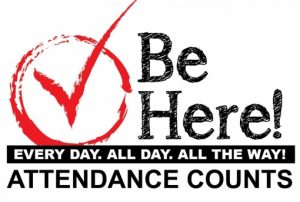 Well done to the following Stars of the week: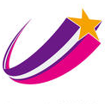 Yellow Ducklings : Harry Posner, Brown Ducklings: Leo PettigrewParrots: Joel Millerick, Herons: Evelyn Bradbury, Robins: Emily HardwickOwls: Finlay Gallagher, Doves: Gracie Sykes, Kestrels: Sam MiddletonHawks: Leo Young, Falcons: Kristin Tsang, Eagles: Emily NoctorYou have each made a brilliant start to the year!  We are very proud of you.  Well done Tarek Hughes-Ezzat for earning his red star Carleton Code!  Keep it up!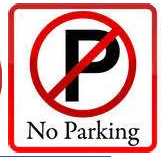 Thank you for all your continued support for all that takes place inside and beyond school.Susan McGrathHeadteacher.Yellow Ducklings
100% with 0 latesBrown Ducklings
100% with 0 latesParrots100% with 0 latesHerons
99% with 0 latesRobins 
99% with 0 latesOwls
97%  with 0 latesKestrels
100% with 0 latesDoves 
98% with 0 latesFalcons
100% with 0 latesHawks
98% with 1 lateEagles
98% with 0 latesWell done to those for making it to school every day on time!